附件扬州市职业大学品牌专业建设项目申  报  书专  业  名   称     学前教育     专  业  代   码     670102K      专业所 在 学 院     师范学院     专 业 负 责 人      顾颖颖       一、简况表二、现状与基础三、目标与举措（到2020年）四、建设内容五、进度安排六、预期成效七、经费预算八、专业负责人承诺与声明九、学院审核、推荐意见十、学校审核意见专业名称专业名称专业名称学前教育学前教育学前教育修业年限修业年限修业年限修业年限修业年限6年6年6年专业代码专业代码专业代码670102K670102K670102K本专业2016年招生数本专业2016年招生数本专业2016年招生数本专业2016年招生数本专业2016年招生数217人217人217人本专业设置时间本专业设置时间本专业设置时间1981年9月1981年9月1981年9月本专业2016年新生报到率本专业2016年新生报到率本专业2016年新生报到率本专业2016年新生报到率本专业2016年新生报到率96.8%96.8%96.8%本专业2017年预计毕业生数本专业2017年预计毕业生数本专业2017年预计毕业生数182人182人182人本专业现有在校生数本专业现有在校生数本专业现有在校生数本专业现有在校生数本专业现有在校生数626人626人626人2016年年终就业率本校本校99.97%99.97%99.97%2016年高考第一志愿符合率2016年高考第一志愿符合率本校本校本校100%100%100%2016年年终就业率本专业本专业100%100%100%2016年高考第一志愿符合率2016年高考第一志愿符合率本专业本专业本专业100%100%100%专业历史专业历史专业历史□“十二五”省重点专业（□核心专业）□国家示范性（骨干）高等职业院校建设重点专业□中央财政支持的高等职业教育实训基地依托专业□中央财政支持高等职业学校提升专业服务产业能力项目建设专业□教育部职业教育专业教学资源库已立项建设项目所在专业（须为牵头院校）□2003-2010省品牌专业■2003-2010省特色专业□其他□校特色专业     ■校教改专业□“十二五”省重点专业（□核心专业）□国家示范性（骨干）高等职业院校建设重点专业□中央财政支持的高等职业教育实训基地依托专业□中央财政支持高等职业学校提升专业服务产业能力项目建设专业□教育部职业教育专业教学资源库已立项建设项目所在专业（须为牵头院校）□2003-2010省品牌专业■2003-2010省特色专业□其他□校特色专业     ■校教改专业□“十二五”省重点专业（□核心专业）□国家示范性（骨干）高等职业院校建设重点专业□中央财政支持的高等职业教育实训基地依托专业□中央财政支持高等职业学校提升专业服务产业能力项目建设专业□教育部职业教育专业教学资源库已立项建设项目所在专业（须为牵头院校）□2003-2010省品牌专业■2003-2010省特色专业□其他□校特色专业     ■校教改专业□“十二五”省重点专业（□核心专业）□国家示范性（骨干）高等职业院校建设重点专业□中央财政支持的高等职业教育实训基地依托专业□中央财政支持高等职业学校提升专业服务产业能力项目建设专业□教育部职业教育专业教学资源库已立项建设项目所在专业（须为牵头院校）□2003-2010省品牌专业■2003-2010省特色专业□其他□校特色专业     ■校教改专业□“十二五”省重点专业（□核心专业）□国家示范性（骨干）高等职业院校建设重点专业□中央财政支持的高等职业教育实训基地依托专业□中央财政支持高等职业学校提升专业服务产业能力项目建设专业□教育部职业教育专业教学资源库已立项建设项目所在专业（须为牵头院校）□2003-2010省品牌专业■2003-2010省特色专业□其他□校特色专业     ■校教改专业□“十二五”省重点专业（□核心专业）□国家示范性（骨干）高等职业院校建设重点专业□中央财政支持的高等职业教育实训基地依托专业□中央财政支持高等职业学校提升专业服务产业能力项目建设专业□教育部职业教育专业教学资源库已立项建设项目所在专业（须为牵头院校）□2003-2010省品牌专业■2003-2010省特色专业□其他□校特色专业     ■校教改专业□“十二五”省重点专业（□核心专业）□国家示范性（骨干）高等职业院校建设重点专业□中央财政支持的高等职业教育实训基地依托专业□中央财政支持高等职业学校提升专业服务产业能力项目建设专业□教育部职业教育专业教学资源库已立项建设项目所在专业（须为牵头院校）□2003-2010省品牌专业■2003-2010省特色专业□其他□校特色专业     ■校教改专业□“十二五”省重点专业（□核心专业）□国家示范性（骨干）高等职业院校建设重点专业□中央财政支持的高等职业教育实训基地依托专业□中央财政支持高等职业学校提升专业服务产业能力项目建设专业□教育部职业教育专业教学资源库已立项建设项目所在专业（须为牵头院校）□2003-2010省品牌专业■2003-2010省特色专业□其他□校特色专业     ■校教改专业□“十二五”省重点专业（□核心专业）□国家示范性（骨干）高等职业院校建设重点专业□中央财政支持的高等职业教育实训基地依托专业□中央财政支持高等职业学校提升专业服务产业能力项目建设专业□教育部职业教育专业教学资源库已立项建设项目所在专业（须为牵头院校）□2003-2010省品牌专业■2003-2010省特色专业□其他□校特色专业     ■校教改专业□“十二五”省重点专业（□核心专业）□国家示范性（骨干）高等职业院校建设重点专业□中央财政支持的高等职业教育实训基地依托专业□中央财政支持高等职业学校提升专业服务产业能力项目建设专业□教育部职业教育专业教学资源库已立项建设项目所在专业（须为牵头院校）□2003-2010省品牌专业■2003-2010省特色专业□其他□校特色专业     ■校教改专业□“十二五”省重点专业（□核心专业）□国家示范性（骨干）高等职业院校建设重点专业□中央财政支持的高等职业教育实训基地依托专业□中央财政支持高等职业学校提升专业服务产业能力项目建设专业□教育部职业教育专业教学资源库已立项建设项目所在专业（须为牵头院校）□2003-2010省品牌专业■2003-2010省特色专业□其他□校特色专业     ■校教改专业专业现况专业现况专业现况□经济社会发展急需的重点专业（领域相关专业）■办学实力强的专业■社会认可度高的热点专业（■高考第一志愿符合率位居本校前列■毕业生年终就业率位居本校前列）□经济社会发展急需的重点专业（领域相关专业）■办学实力强的专业■社会认可度高的热点专业（■高考第一志愿符合率位居本校前列■毕业生年终就业率位居本校前列）□经济社会发展急需的重点专业（领域相关专业）■办学实力强的专业■社会认可度高的热点专业（■高考第一志愿符合率位居本校前列■毕业生年终就业率位居本校前列）□经济社会发展急需的重点专业（领域相关专业）■办学实力强的专业■社会认可度高的热点专业（■高考第一志愿符合率位居本校前列■毕业生年终就业率位居本校前列）□经济社会发展急需的重点专业（领域相关专业）■办学实力强的专业■社会认可度高的热点专业（■高考第一志愿符合率位居本校前列■毕业生年终就业率位居本校前列）□经济社会发展急需的重点专业（领域相关专业）■办学实力强的专业■社会认可度高的热点专业（■高考第一志愿符合率位居本校前列■毕业生年终就业率位居本校前列）□经济社会发展急需的重点专业（领域相关专业）■办学实力强的专业■社会认可度高的热点专业（■高考第一志愿符合率位居本校前列■毕业生年终就业率位居本校前列）□经济社会发展急需的重点专业（领域相关专业）■办学实力强的专业■社会认可度高的热点专业（■高考第一志愿符合率位居本校前列■毕业生年终就业率位居本校前列）□经济社会发展急需的重点专业（领域相关专业）■办学实力强的专业■社会认可度高的热点专业（■高考第一志愿符合率位居本校前列■毕业生年终就业率位居本校前列）□经济社会发展急需的重点专业（领域相关专业）■办学实力强的专业■社会认可度高的热点专业（■高考第一志愿符合率位居本校前列■毕业生年终就业率位居本校前列）□经济社会发展急需的重点专业（领域相关专业）■办学实力强的专业■社会认可度高的热点专业（■高考第一志愿符合率位居本校前列■毕业生年终就业率位居本校前列）专业负责人基本情况专业负责人基本情况专业负责人基本情况专业负责人基本情况专业负责人基本情况专业负责人基本情况专业负责人基本情况专业负责人基本情况专业负责人基本情况专业负责人基本情况专业负责人基本情况专业负责人基本情况专业负责人基本情况专业负责人基本情况姓名姓名顾颖颖顾颖颖顾颖颖性别性别女女出生年月出生年月出生年月1982.071982.07学位学位硕士硕士硕士学历学历研究生研究生所学专业所学专业所学专业学前教育学前教育毕业院校毕业院校南京师范大学南京师范大学南京师范大学职称职称讲师讲师职务职务职务学前教育系主任学前教育系主任电话电话办公：0514-87697161手机：13921921257办公：0514-87697161手机：13921921257办公：0514-87697161手机：13921921257办公：0514-87697161手机：13921921257办公：0514-87697161手机：13921921257办公：0514-87697161手机：13921921257办公：0514-87697161手机：13921921257电子信箱电子信箱电子信箱Ljh_gyy@126.comLjh_gyy@126.com本专业近5年获省级及省级以上教学质量工程与人才培养有关荣誉、奖励、立项建设情况本专业近5年获省级及省级以上教学质量工程与人才培养有关荣誉、奖励、立项建设情况本专业近5年获省级及省级以上教学质量工程与人才培养有关荣誉、奖励、立项建设情况本专业近5年获省级及省级以上教学质量工程与人才培养有关荣誉、奖励、立项建设情况本专业近5年获省级及省级以上教学质量工程与人才培养有关荣誉、奖励、立项建设情况本专业近5年获省级及省级以上教学质量工程与人才培养有关荣誉、奖励、立项建设情况本专业近5年获省级及省级以上教学质量工程与人才培养有关荣誉、奖励、立项建设情况本专业近5年获省级及省级以上教学质量工程与人才培养有关荣誉、奖励、立项建设情况本专业近5年获省级及省级以上教学质量工程与人才培养有关荣誉、奖励、立项建设情况本专业近5年获省级及省级以上教学质量工程与人才培养有关荣誉、奖励、立项建设情况本专业近5年获省级及省级以上教学质量工程与人才培养有关荣誉、奖励、立项建设情况本专业近5年获省级及省级以上教学质量工程与人才培养有关荣誉、奖励、立项建设情况本专业近5年获省级及省级以上教学质量工程与人才培养有关荣誉、奖励、立项建设情况本专业近5年获省级及省级以上教学质量工程与人才培养有关荣誉、奖励、立项建设情况类别类别类别类别项目名称项目名称项目名称项目名称时间时间等级等级等级授予部门教学成果奖教学成果奖教学成果奖教学成果奖教学名师与教学团队教学名师与教学团队教学名师与教学团队教学名师与教学团队丁筱青江苏省特级教师丁筱青江苏省特级教师丁筱青江苏省特级教师丁筱青江苏省特级教师2002年2002年江苏省人民政府教学名师与教学团队教学名师与教学团队教学名师与教学团队教学名师与教学团队丁筱青江苏省优秀教育工作者丁筱青江苏省优秀教育工作者丁筱青江苏省优秀教育工作者丁筱青江苏省优秀教育工作者2009年2009年江苏省教育厅课程与教材课程与教材课程与教材课程与教材学前儿童心理健康教育学前儿童心理健康教育学前儿童心理健康教育学前儿童心理健康教育2015年2015年中国人民大学出版社实训基地与资源库实训基地与资源库实训基地与资源库实训基地与资源库教学改革项目教学改革项目教学改革项目教学改革项目其他其他其他其他全国高职院校学前教育专业职业技能大赛团体奖全国高职院校学前教育专业职业技能大赛团体奖全国高职院校学前教育专业职业技能大赛团体奖全国高职院校学前教育专业职业技能大赛团体奖2016年2016年三等奖三等奖三等奖教育部职业院校教育类专业教学指导委员会其他其他其他其他蒋海燕全国高职院校学前教育专业职业技能大赛蒋海燕全国高职院校学前教育专业职业技能大赛蒋海燕全国高职院校学前教育专业职业技能大赛蒋海燕全国高职院校学前教育专业职业技能大赛2016年2016年三等奖三等奖三等奖教育部职业院校教育类专业教学指导委员会其他其他其他其他蒋海燕、闫芳江苏省师范生基本功大赛蒋海燕、闫芳江苏省师范生基本功大赛蒋海燕、闫芳江苏省师范生基本功大赛蒋海燕、闫芳江苏省师范生基本功大赛2016年2016年三等奖三等奖三等奖江苏省学前教育专业指导委员会其他其他其他其他冯凌云江苏省师范生基本功大赛冯凌云江苏省师范生基本功大赛冯凌云江苏省师范生基本功大赛冯凌云江苏省师范生基本功大赛2016年2016年三等奖三等奖三等奖江苏省学前教育专业指导委员会2.1 专业现状主要包括：本专业在全校的综合实力排名情况；本专业建设的主要经验和突出特色，特别是过去3年的主要成果；本专业的社会评价等一、专业概况与在全校的综合实力排名情况我校的学前教育专业最早设立于1981年，是初中起点的三年制中师，当年招生40人。迄今为止，学前教育专业的办学顺利完成了四次成长蜕变：1．1997年由三年制中师升格为五年制大专，开始为扬州市培养具有大专学历的幼儿园教师，其重视艺体技能的课程体系为扬州的幼教事业培养了大批高技能型幼儿教师，提升了幼儿园教师的学历和能力，改变了人们传统的幼儿教师“保姆观”。2．2002年，扬州教育学院、扬州师范学校、高邮师范学校合并成为新的扬州教育学院，开始真正按照高等教育的理念与规范办学，学前教育专业真正开始高校化。在多年与华东师范大学、江苏省教育学院联办学前教育函授本科且为扬州市及周边地区培养了大批优秀的幼教管理人才的基础上，该专业长于理论和实践体系的教学，一直保持着招生、就业两头旺的态势。3．2007年，扬州市教育资源整合，多所市属高校合并成立新的扬州市职业大学。在学校“做大文科、做强工科、做精师范”的发展规划指导下，高职教育特色对学前教育专业的发展产生了深刻的影响。学前教育专业秉承了原先的优良传统，汲取现代幼教理念，借鉴现代高职教育模式，目前已形成了兼具师范和高职双重性的鲜明教育特色。4. 2012年，学校整合师范类办学资源，成立师范学院，把除艺术教育、体育教育以外的师范类专业集中到师范学院办学，停办本地五年制师范专科，从高考系统录取三年制专科学生，学前教育专业又一次面临转型，目前已有两届三年制学前教育专业学生已顺利毕业，接本、转本和就业都取得了较好的成绩。    随着招生政策的变革，近年来，我校一直把学前教育专业作为师范类重点发展的专业，结合高等职业教育的理念，不断加强专业建设，重视实践实训环节教学和实践实训基地的建设，加强校“园”无缝对接，让毕业生无“磨合期”地适应幼儿园工作，做到专业、学生和用人单位三方共赢。目前已形成“师德为先，能力为重，实践取向”的专业特色。2008年我校学前教育专业被确立为校级品牌特色专业，2010年成功升格为学前教育（成教）省级特色专业。  目前我校学前教育专业在校学生达626人，其中包括新疆联合办学学生60人，近两年学生新生报到率达到96%以上，第一志愿录取率达到98%以上，在学校排名前列。2016年招生超计划数学校排名第一，2017年将迎来招生最高峰，目前提前招生报名已达324人。学前教育专业已成为我校招生规模最大、发展最快、社会效益和经济效益均最好的专业之一。多年来，扬州市职业大学师范学院本着“博学为师、身正为范”的办学理念，为国家各行各业培养了大批优秀人才，为我省基础教育及幼儿教育培养了60多位活跃在教学第一线的特级教师。1998年，被国家教育部师范司确定为全国中师课堂教学改革研究的8个基地之一，1999年，被江苏省教育厅确定为“师范生素质教育基地”，现正努力打造扬州市学前教育发展研究中心。本专业建设的主要经验和突出特色在多年的专业建设与发展历程中，我们不断探索，逐渐形成了“四个融合”的专业特色。1、 课程体系：理实融合“理实融合”指的是突破以往理论与实践相脱节的现象，通过设定教学任务和教学目标，让师生双方边教、边学、边做，实现“教、学、做、评”的一体化，理中有实，实中有理。我们的课程设置坚持这一特色，我们坚持以《幼儿园教师专业标准》为引领，以学前儿童教师的职业能力为核心，以幼儿园教师岗位需求为目标，坚持教育教学与实践相结合，增加课内实践的比例，努力做到课程设计以职业工作过程为导向，更加贴近幼儿园真实的工作过程，真正实现了专业与幼儿园（学前教育机构）对接、课程内容与职业标准对接、教学过程与工作过程对接、学历证书与职业资格证书对接。同时增加集中实践的课时与学分，建构有层次的实践教学体系。2、教育资源：“校”“园”融合“校”“园”融合是达成“理实融合”的重要途径之一。这在前文中有所介绍，主要包括：幼儿园专家教师成为我校学前教育专业兼职教师的重要组成部分；专职教师、幼儿园一线教师与学生通过“双导师制”“导师—艺友制”建立稳定持久的“链接”；幼儿园成为最重要的校外实训基地，实践实训资源实现校园整合。因而，软件、硬件资源都实现了有效的“校”“园”融合。3、教育过程：职前职后融合
    学生通过三年的学校培养是无法成为一名成熟教师的，我们的教育过程坚持“职前职后融合”，职前培养阶段为在校三年的综合素质培养，为入职承担新教师的社会职责准备优良条件。职后培养阶段为延伸培养，让教学延伸至学生毕业后3年，密切联系幼儿园和毕业生，向所有合作或基地幼儿园和毕业生开放学校课堂，让每个学生只要工作需要，均可随时来校免费听课。还要利用暑、寒假安排毕业生回校进行专题进修、研习，探讨在实际工作中遇到的问题，同时，加强对毕业生追踪调查，密切关注其职业发展动向，及时反馈他们的工作信息，帮助学生的专业成长和发展，协助他们顺利度过学习或工作阶段的瓶颈期和高原现象。通过这个过程，我们也进一步做好自我评价，及时调整教师培养计划和措施。4、评价体系：德专融合学前教育培养、服务、研究的对象是0—6岁的学前儿童，是一个思维活跃，想象丰富，身心正处在迅速发育的充满生命活力的稚嫩个体，学前教育专业学生应要有深厚的人文素质、高尚的职业道德，应充满爱心童心，课程设置应充分考虑师范性。“德”指专业理念与师德，爱心文明、公德诚信、理想信念；“专”指专业素养，包括专业知识和专业能力两方面，更加凸显“师德为先、能力为重，实践取向”的专业理念，展现了师范教育的人文性和专业性。近三年的专业成果专业团队专业成果近三年来，课程团队主持过一项校级专业教改项目，主持或参与省部级课题2项，市级课题2项，大学生实践创新项目2项，建设过2门校级精品课程，团队编写教材一部，参编教材4部。由本专业教师主持的《幼儿文学》、《教育学》校级精品课程已经结项。2014年 校级小班化教学改革项目立项，即将结题。2016年 全国高职院校学前教育专业技能大赛团体奖三等奖。2015年 出版《学前儿童心理健康教育》，中国人民大学出版社。2、师范生比赛获奖情况国家级：2016年 蒋海燕 全国高职院校学前教育专业技能大赛三等奖省级：2014年 《给梦一把梯子》获江苏省第四届大学生艺术展活动声乐非专业组特等奖2014年 《女儿花》获江苏省第四届大学生艺术展活动舞蹈组非专业组三等奖2014年 潘唯、夏钰  江苏省高师第三届美术书法作品展评分别获获一等奖2014年 张梓沫 江苏省第四届大学生艺术展书法篆刻组甲组三等奖2014年 曹林洁 江苏省师范生基本功大赛三等奖2015年 冯凌云 江苏省师范生基本功大赛三等奖2016年 蒋海燕 江苏省师范生基本功大赛三等奖2016年 闫芳   江苏省师范生基本功大赛三等奖2016年 马珍  江苏省第六届大学生就业创业知识竞赛优胜奖校级（2016年）：2016年 朱露露扬州市职业大PPT演讲比赛三等奖    2016年张晓宇校园廉政文化活动周漫画类三等奖    2016年张彤校园廉政文化活动周书画摄影类三等奖    2016年张等扬州市职业大学“问鼎有我”大学生篮球联赛先进个人    2016年张欢等首届江苏省科协青年会员创新创业大赛决赛志愿活动优秀志愿者    2016年王燕“12.9”科技文化艺术节“卓悦杯”英语演讲比赛三等奖2016年 马诗玮等 舞动青春”集体舞比赛一等奖2016年叶雅倩等 舞动青春”集体舞比赛二等奖2016年马诗玮等 舞动青春”集体舞比赛最佳人气奖四、本专业的社会评价 本专业得到社会各界一致认可，主要从毕业生的社会评价、社会服务评价等方面可以看出。1、从1981年第一届招生至今，我们已为社会培养出一大批各类学前教育专业的人才（包括本科函授学员、专科函授学员），毕业生遍布扬州、泰州、苏州、无锡、南京及上海各类幼儿园、幼儿教育机构，均得到社会高度认可。2、近三年来，师范学院先后承担了2015年江苏省“名师送培”扬州市300名幼儿园教师培训；2016年江苏省“名师送培”扬州市150名幼儿教师培训；2016年江苏省“助力工程”镇江市50名幼儿园园长培训。与江苏第二师范学院合作专升本函授班在籍人数达150人。针对幼儿园教师资格考试，开办了考前辅导班，人数近200人。 2016年，镇江市幼儿园园长培训被江苏省行政干部培训中心、江苏省教师培训中心授予“2016年省级中小学教师和校长培训工作先进单位”。自2012年开始，组织了20期中、高级育婴师培训班，受惠幼儿园教师、早期教育人员、计生人员及学前教育专业学生达1500人，其中有近百名学员来源于当地的人口计生部门，提高了当地0-3岁早期教育工作水平。在我们的专业和资源扶持下，高邮市人口计生部门创立了人口早教指导中心。除此之外，我们的专业教师还针对各地区的教师、家长进行培训，特别是我们的丁筱青老师为各类教师、家长进行定期的公益讲座。2.2 教学基础主要包括：师资队伍建设情况、教学条件、人才培养质量等一、师资队伍建设情况学院拥有一支高素质的热爱师范教育事业、热爱学生的专业教师队伍，形成了完善的梯队建设机制，将教师分成四个梯队，也代表着教师发展和人才培养的四个阶段，从以夯实基础为目标的新手教师，到以熟练业务为目标的成熟型教师，在到以发展专业为目标的创造型教师，最后达成教科研一体化的专家型教师。近几年来，学院加大师资队伍建设，加强教师境内外研修与培训，围绕学科特点实施人才引进与培养计划。教师职称结构分布合理，学科师资配备齐全，老中青形成梯队，分工明确，彼此又和谐相助。目前学院学前教育专业拥有专职教师22人（其中包括人文学院学前教育专业5人），大都毕业于国内学前教育专业排名前列的南京师范大学和华南师范大学，分别承担学前教育的专业理论课、专业实践课程和专业技能的教学任务，其中，教授2人，副教授10人，讲师9人，助教1人，高级职称比例55%，硕士学位达到50%，双师比例为43%。另外，我们还可以依托着扬州市职业大学办学门类齐全的优势，利用其它强势专业的优质教师资源来为我们的师资力量注入新鲜血液。在我校学前教育教师团队中，我们还聘请了14名校外兼职教师，她们都是扬州市省优质幼儿园名园长或一线骨干教师，是扬州市五大领域学科教学教研带头人，她们的主要教学任务是对学生的各类实践活动加以指导和点评。这样，我校的专、兼职教师比例已达到1.57:1，校内外兼职教师均为高级职称，其中2名为江苏省学前教育特级教师，1名人民教育家培养对象，4名为扬州市名园长，2名为扬州市幼教学科带头人。根据《高职高专院校人才培养工作水平评估方案（试行）》，可以说，该专业教师团队的职称结构达到优秀，学历结构达到优秀，双师结构达到合格。在专任教师中，有3位教师长期与本地幼儿园合作开展课题研究工作，在本地具有广泛的社会影响。全体教师每年承担指导学生教育见实习以及毕业设计工作，他们非常熟悉幼儿园教育教学工作流程与要求，能够较好地完成各项指导任务。专任教师中多人取得“双师”资格，其中，4人具有国家中级以上育婴师资格证书，2人具有早期教育指导师证，2人具有国家二级心理咨询师资格证书,1人具有省级普通话测试员证书，1人具有少儿舞蹈考级考官资格证书。二、教学条件    1、教育实践实训平台建设    本专业教学资源的建设以学生就业为导向，以校园合作为基本思想，与幼儿园共同建设校内实践基地和校外实训基地，达成资源共享。（1）校内实践基地：    我院作为扬州市唯一一所设有学前教育专业的高专职业院校为扬州市幼儿园教师的继续学习提供重要场所，承办每年的省送培项目、育婴师中级培训项目等，根据学前教育专业学生培养需求和实践教学需要，对本专业的技能实训进行分析，结合学前教育专业的教学计划，我们逐渐完善学前教育专业实训室建设框架。经过很多年的积淀，学前教育实训基地的建设虽然离《建设标准》有一定距离，但是还比较完备。但是，后因校区的两次搬迁，加之部分设备已经陈旧老化，不能使用。目前，学院拥有70架钢琴，2014年建设了在瘦西湖校区蒙台梭利实训室、美工活动室，需搬迁与环境改造；2016年购买了游戏与玩具操作室、奥尔夫音乐教育实训室的设备，但因无场地，尚未安装。为了迎接2018年江苏省师范类专业认证，2016年10月我们递交了《扬州市职业大学学前教育专业教育教学技能实训平台建设论证报告》，严格按照《江苏省教师教育专业教学教学技能实训平台建设标准》提出的建设要求，我们将继续努力建设一套以先进理念为指导，以学生专业发展与岗位需求为基点，以课程为依托，多层次、多功能的、全过程的省级学前教育教学技能实训平台，得到学校认可，目前正在调研当，将以新建为主，移用为辅，加快学前教育教学专业技能实训平台建设的步伐。学院将学前教育实训基地主要分为通用技能实训平台和专业技能实训平台两个部分。通用技能平台包括语音技能实训室、书写技能实训室、现代教育技术实训室、微格教学实训室、心理健康教育实训室、远程教学观摩室、教育教学研习室、智慧教室、综合艺术实践室。专业技能实训平台包括形体与舞蹈实训室、钢琴实训室（包括70间小琴房、1间电钢琴教室和1间音乐教室）和音乐教育活动实训室（奥尔夫音乐教学活动室）、美术教育活动实训室（1间美术教室和1间玩教具制作室）、幼儿活动模拟室、保育技能实训室、科学探究实训室、幼儿生活模拟馆、游戏与玩具操作室（1间蒙台梭利教育活动室和1间游戏与玩具操作室）。    （2）校外实训基地：    我校在30多年学前教育专业办学过程中，一方面为扬州市及周边地区培养了大批优秀的幼教专业教师和管理人才；另一方面也为学前专业的发展积攒了丰厚的人脉资源。目前我校已与我校附属实验幼儿园、扬州大学幼教中心，扬州机关行政幼教中心、扬州明月幼儿园、扬州汶河幼儿园、扬州育才幼儿园等十几所优质示范园建立了深度合作的互助机制，由专业教师和幼儿园骨干教师联手为我校学生提供教育教学、班级管理、环境创设等专业指导，用这些优质示范幼儿园在教学、管理、育人等方面的经验和社会影响力引导和培养学生，很好地促进了我校学生的专业和职业发展。    2、教学资源    学院建设丰富的学前教育专业教学资源库，为学生选择案例丰富，深入浅出，实践性强的教材，目前图书馆含有丰富的学前教育类图书资料，各类幼教图书近8000册，还有大量学前教育光盘资料。专职教师也积极与幼儿园、学前教育教育机构等开发相关课程教材。    3、教学与专业建设专项经费    教学与专业建设专项经费投入逐年增加，2013年、2014年分别为20万、25万，主要投入在学前教育专业的教育实训平台的建设项目中，2015年，我们投入18万用于建设“游戏活动室”、“奥尔夫音乐教育活动室”。2017年，学校将专项投入建设学前教育专业实训基地。人才培养质量（一）招生与就业	1、近三年第一志愿录取率、新生报到率  近年来，本专业学生凭借扎实的基本功，获得社会和用人单位的较高评价，赢得了良好的社会声誉，专业的办学规模呈递增趋势，录取成绩呈逐年上升趋势，新生报到率保持较高水平。 近三年第一志愿录取率、新生报到率2、毕业生就业率、签约率近三年学前教育专业毕业生就业率、签约率近三年就业对口率统计一览表（二）综合素质1、培养学生职业关键能力、推进素质教育的举措⑴加强学生思想政治教育，坚持正面引导，提高学生思想政治教育的实效，做好军训和新生入学教育工作；结合时事和重要节日,开展主题鲜明、内容翔实、时代感强的爱国主义教育活动；定期举办学生党校培训班；通过校会、专题报告会，学习党方针政策，举办法制教育、时事政治教育、心理教育和科技教育等专题教育讲座；组织班级主题观摩活动等等。⑵建立心理健康教育中心，开展心理健康测试与教育讲座，平时注意观察学生的心理需求和心理变化；组织学生参加心理咨询活动，正确认识健康的心理标准，培养健康的心理素质。⑶参加学校运动会，组织学院运动会，组织学生参加各种体育运动比赛，锻炼学生的身体，开拓学生的思维，提高学生的身体素质。⑷组织学生参加青年志愿者活动、三下乡服务活动、暑期社会实践活动，培养学生服务社会、回报社会意识，提高学生实际工作技能。⑸通过组织开展校园文化品牌活动：“春之声”艺术节、“花之魅”女生节、“E之光”科技节，大力开展音乐、美术、舞蹈、书法、摄影等活动，激发学生知美、爱美、创造美的热情，树立正确的审美观点，陶冶建康的审美情趣。举办“行知讲坛”系列学术讲座、学科知识竞赛、创业计划竞赛和大专辩论赛等活动，通过全方位素质教育，学生职业能力和综合素质有明显提高。⑹专业技能训练与校园活动相结合根据本专业的特点，我们将专业技能训练融入学生的校园生活中，定期举办合唱、集体舞、手工制作、讲故事、儿歌弹唱、简笔画、板报设计等形式多样的比赛，开展专业成长汇报活动，借用比赛和汇报的形式，督促学生人人参与专业技能训练，给学生提供发挥个人专长的机会，不断提高学生的专业技能水平。2、学生成绩硕果累累三年制学生“双证”考核通过情况（三）社会声誉从1981年第一届招生至今，我们已为社会培养出一大批各类学前教育专业的人才（包括本科函授学员、专科函授学员），毕业生遍布扬州、泰州、苏州、无锡、南京及上海各类幼儿园、幼儿教育机构。其中，有相当多的人已经成长为特级教师、幼儿园园长、教学骨干、教学名师、幼儿园管理人员或各县区乡镇的幼教管理人员。在长期的办学实践中，学前教育专业在教师队伍建设、人才培养模式创新、教育教学改革和增强社会服务等方面做了很多工作，也取得了一些成绩。华东师范大学学前与特殊教育学院教师、研究生导师徐韵博士，是我校学前教育专业95届毕业生，国家艺术课程标准组核心成员，获教育部第三届全国音乐教育论文评选一等奖，上海市申银万国奖教金获得者，科研成果丰富，在我国学前教育界崭露头角。扬州市江都区育才幼儿园园长吴雪梅是我校学前教育专业87届毕业生，毕业以来工作上取得显著成绩，被评为江苏省特级教师、扬州市名校长、省优质园评估专家、省教育督导团专家组成员、省学前教育中心教研组成员、扬州市创建指导专家、扬州市学前教育名师工作二室领衔人，荣获全国宋庆龄幼儿教育奖、省基础教育改革先进个人、扬州市幼儿教育先进工作者、扬州市巾帼建功先进个人、扬州市服务育人先进个人、江都十大杰出青年等多项称号。 近几年，我们组织相关教师开展了以毕业生跟踪调查回访和就业市场需求为主题的调研活动，发现从事幼教行业的毕业生对工作都较为满意，他们认为对工作影响最大的就是专业技能知识和相关的实践经验，要求学校多开设一些实践性较强的专业课程，理论知识功底厚、动手能力和学习能力强的毕业生更受用人单位的青睐，用人单位对本专业毕业生的评价较高，认为我校的毕业生基础知识扎实，实践能力强、定位准、能吃苦、有敬业精神、适应快，十分欢迎我校的毕业生，无锡阳光幼教集团一个幼儿园就有十几个我校毕业生，有的幼儿园一次就招聘了我校五六个毕业生。2.3 教学改革主要包括：人才培养方案、管理制度、课程与教材建设、实践教学、学习效果评价方式等一、人才培养方案    学院每年组织对学前教育专业人才需求进行调研，通过分析社会对学前教育教师，特别是幼儿园教师的需求情况，结合我院专业的师资、实训实习等条件，在毕业生就业岗位和就业质量调查的基础上，合理确定学前教育专业面向的职业岗位。通过专业面向的职业岗位工作过程、任职资格等的调查分析，并参照相关的职业资格标准，科学确定专业人才培养方案。    1、专业培养目标2012年教育部颁布的《幼儿园教师专业标准（试行）》提出“师德为先、幼儿为本、能力为重、终身学习”的四个重要基本理念，成为高校学前教育专业学生培养工作的重要依据。我们坚持以《专业标准》为引领，以学前儿童教师的职业素质为核心，以幼儿园教师岗位需求为目标，以整合使用幼儿园教育资源为突破口，坚持教育教学与实践相结合。本专业的培养总目标定位为：培养以“爱”为根，具有现代学前儿童教育理念，具有高尚的职业道德、扎实的专业知识、熟练的专业技能以及实行综合教育教学能力、能适应区域经济社会发展的高素质技能型的学前教育工作者。我们努力将学生以上培养目标概括为以“爱”为根，具有六种能力、五个特点的新型教师。六种能力指观察分析幼儿的能力、表达与沟通的能力、组织管理能力、游戏组织与指导能力、教学设计与实施能力、教育评价与反思能力，五种特点是指应用型、双师型、艺术型、现代型与反思型。   2、学前教育专业的人才培养规格（1）素质要求：养成良好的学习、生活习惯，具有健康的身体素质、良好的心理素质，有一定的审美能力和艺术素养，有一技之长，形成健全的人格和健康的个性。有科学的世界观、正确的人生观和价值观，热爱学前教育事业，具有教书育人、为人师表的教师职业道德，有奉献精神、团队精神和合作意识。 （2）知识要求：具备较宽厚扎实的文化科学知识、专业基础知识、专业基本理论以及教师职业理论，懂得学前教育教学基本规律，具有较强的教育教学适应性。 （3）技能要求：具有从事幼儿教育工作所需的声乐、器乐、舞蹈、美术、口语表达等幼儿教师基本技能。（4）职业核心能力要求：具备有效地进行幼儿园综合教学、游戏和课程开发的能力，具有专业化的教师口语、规范化的书写、说课技巧，教育科研与反思、开发幼儿潜质、使用现代教育信息技术进行教学创新等能力。（5）等级证书要求：①江苏省高校计算机等级证书（一级）；②英语应用能力等级证书（A级）；③普通话水平测试等级证书（二级甲等）；④江苏省书法水平测试等级证书（四级）；⑤江苏省舞蹈测试等级证书（八级）；⑥即兴幼儿歌曲弹唱（校内）；⑦说课测试合格证书（校内）；⑧即兴幼儿故事表演（校内）；⑨蜡笔画（校内）。（6）职业资格证书要求①国家幼儿教师资格证书；②育婴师资格证书（中级）。(四）人才培养模式改革：“校”“园”合作师范学院围绕“做精师范”的目标，实施兼具师范和高职特色的基于“校”“园”合作的人才培养模式，推动高校教育教学、幼儿园（学前教育培训机构）实践实训、社会活动相互协调，强化职前三年学历教育、职后一年的跟踪教育的融合，培养综合应用型学前教育师资。    “校”“园”合作是指建立广泛的学生实践基地，与以幼儿园为主的幼教机构通过多层次、 多方位的合作，将课堂教学和幼教实践有机结合，“教学—课堂实训—实习—试用—就业”全方位渗透，共同培养具有五种能力，成为具有五种特色类型的“复合”应用型人才的培养模式。在合作中，我们遵循平等自愿、互融共进、资源共享的原则，主要包含以下四个层次的合作内容。（1）专业建设。专业培养目标的制定以及课程体系的建构我们都主动与幼儿园园长研讨，定期召开专业建设研讨会，听取幼儿园在专业建设方面的意见。（2）人才培养。在整个学前教育专业人才培养过程中始终贯穿教育实践，幼儿园承担入门教育、观摩活动，教育见实习的指导工作，并明确每位教师的职责，充分发挥幼儿园教师在学生实践中的指导作用。部分专业课程我们邀请资深的园长和幼教专家担任外聘教师，充实我们的教师队伍。（3）活动支持。我们的教师和学生在幼儿园教育教学、大型活动、创设环境等方面给予幼儿园极大的支持。在学院的各类比赛中，合作幼儿园园长或教师也时常成为学生的指导教师和评委。（4）教学科研。学院教师在教科研上给予幼儿园有效指导与智力支持，指导或参与幼儿园的课题研究、教学改革，幼儿园也为高校教师的科研提供实验基地。二、管理制度我们的教学管理制度也比较完善。备、教、批、辅、考各个环节管理制度健全，落实情况良好。过程考评和结果考评相结合，学生考评和同行考评相结合，形成学生、教研室、教学督导组等多位一体的教学质量检查与评价体系。要求每位教师每学期听课平均4次，并详细填写每日的教学日志表，关注每一课的教学质量。三、课程体系与课程改革（一）课程体系	    学前教育专业的课程结构以提升学生的职业能力为核心，包括公共基础课、职业基础课、职业技术课、集中实践课、专业选修课、公共素质选修课六大模块。公共基础课包括军事理论、思想道德修养与法律基础、毛泽东思想、邓小平理论和“三个代表”重要思想、英语I、体育、大学语文I、计算机信息技术、科学技术基础与应用等；职业基础课包括教育学Ⅱ、心理学Ⅱ、学前心理学、学前教育学、学前卫生学、幼儿文学、学前儿童健康教育活动指导、学前儿童语言教育活动指导、学前儿童社会教育活动指导、学前儿童科学教育活动指导、学前儿童艺术教育活动指导、学前教育心理学学前儿童游戏、幼儿园环境创设等；职业技术课包括汉字书写、教师口语（学前）、现代教育技术、专业说课等；集中实践课包括军事技能训练及入学教育、教育见实习、劳动、职业心理素养、体育与健身、大学生就业与创业实践、毕业实习、毕业设计（论文）等；专业选修课包括音乐类、美术类、舞蹈类课程以及幼儿教育政策法规、婴幼儿营养学、幼儿园组织与管理、学前教育史、学前教科研方法、幼儿教育改革与发展、幼儿园班级管理、学前教育应用文写作、蒙台梭利教学法、瑞吉欧教学法、华德福教育理论与实践、绘本及绘本阅读等51门课程；公共素质选修课由学校统一开设，学生自由选择。“爱”为根基的职业品质的培养贯穿整个教育过程，主要通过专业入门教育、课程教学、教育见实习以及各类活动中的渗透教育四个途径。学时学分分配表在制定课程计划和课程标准、推进实践教学体系改革的过程中，聘请幼儿园一线的园长、优秀教师等参与到课程建设中来，共同制定专业核心课程的课程标准，商定课程的教学设计，围绕专业培养目标制定课程教学目标，共同组织学生见习、试教，共同完成课程教学任务。（二）课程改革	1、根据市场需要和专业实际，不断调整课程结构根据国家、社会的要求，根据专科层次人才培养的特点以及市场调研的情况，在与幼儿园一线专家深度沟通的基础上，我们适时修订本专业的课程计划，从开设课程的内容、开课顺序和课时等方面做出适当调整。目前，学前教育专业有一套较为科学、规范、稳定的课程计划。从多年来的执行情况看，本专业的课程计划在规范稳定之中有灵活变化，具有较强的适应性。课程计划的改革与调整，紧紧围绕一个原则：紧跟幼儿园教育发展与改革的步伐，遵照国家关于学前教育发展与改革的规划部署，以增强学生专业思想意识、强化学生职业素质与能力为目标，实现人才培养模式的最优化。我们对现有课程方案进行调整优化，建构理论与实践结合、必修与选修兼顾、课内与课外一体的课程体系。专业理论课程以夯实专业基础知识为主，引导学生把所学理论与幼儿园教育实践联系起来，培养学生的专业能力。专业技能类课程则把重点放在技能训练上，侧重指导学生掌握必备的专业技能。增加专业技能课程的课时与训练时间，进一步增强学生的弹、唱、画、跳、演、说的能力。从《学前教育专业模块调整情况》中看出“能力为重，实践取向”的专业建设理念。学前教育专业课程模块的调整情况四、实践教学我们以“全程实践”理念为指导，把课程的实践教学放在课程的中心地位，将专业理论学习和专业实践锻炼融为有机的整体，加强知识、能力之间的相互联系与衔接，突出职业能力的培养，努力做到“以学定教，以用促学”，凸显“实践倾向”的专业特色。基于校园合作的人才培养模式，我们总结出“114”实践模式。我们坚持一个原则即“学思训合一”原则，所有的实践环节都基于课堂内容和具体的学习任务，让学生训有所思、习有所得。“一个制度”是指导师——艺友制，是幼儿园一线教师与学生建立一对四或一对五的稳定关系。一方面幼儿园教师全程辅导学生的实践，另一方面双方建立平等互助的关系，学生对幼儿园教师在环境创设、活动排演、教学科研任务方面给予有效的支持，也在支持性工作中获得职业能力的成长。“四个途径”包括课程实践、教育见实习、职业技能课和校内外活动。课程实践是指渗透在课堂教学中，针对教学内容展开的实践活动，包括案例分析、观摩研讨、模拟教学，其中模拟教学还包括片段模拟和完整模拟。模拟教学也是教育见实习时的重要环节，保证教育见实习的质量。教育见实习包括教育见习、教育实习和顶岗实习，结合《教师教育专业标准》中的相关规定，教育见实习在学生培养中全程循序渐进地开展，具体设置如下：学前教育专业集中实践课教学安排表职业技能课包括专业的职业技能课和每日的职业技能实训，由专设的初等教育实践基地负责，与职业技能课相对应的，学前教育专业学生需要通过系列技能考核才能获取申请幼儿教师资格证的资格。这里简单介绍一下职业技能实训方案：学院还开展各类活动锻炼学生的综合素养，学院沿用了具有传统特色的“主题班会”，学院每年开展的特色活动有十几种，职业技能大赛、说课比赛、春之声艺术节、E之光科技节。还有丰富的校级、省市级活动、幼儿园活及地方活动。为了保证实践的顺利进行，我们坚持“责任明确，互助合作”的原则，形成“1236”实践管理模式，一个中心以学生为中心，两个导师是我院的实践指导教师和建立艺友关系的幼儿园教师；三个责任部门是教务部门、初等教育实践基地和合作幼儿园，分别包括6个管理内容（教师、学生、文件、资源、过程、考核评价），共同建立较为完善的实践制度，相关文件汇编如下。 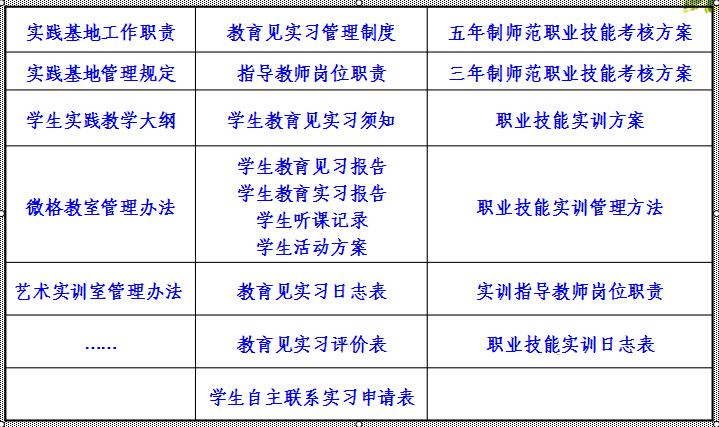 (可另附页)主要包括：国内同类专业建设的标杆，以及本专业与其差距；通过自我剖析和与国内标杆专业的比较，描述本专业建设的关键问题；本专业未来4年的建设目标，以及为达成该目标，专业建设的具体举措；经过4年的专业建设，预计产出的标志性成果等一、专业自我剖析1、国内学前教育的建设现状自2010年国家颁布“十二五”教育规划以来，全国学前教育事业迅猛发展，学前教育师资培养也面临着新的挑战。目前，北京师范大学、华东师范大学和南京师范大学、华南师范大学、盐城师范学院等是本科院校中学前教育师资培养院校的标杆；徐州幼儿高等师范学校、苏州幼儿高等师范学校、安阳幼儿高等师范学院等专科院校是学前教育师资培养的典范。在江苏省内，南京师范大学学前教育专业可谓是学前教育教育专业的最佳典范。南京师范大学学前教育专业是我国最早开办的高等师范院校学前教育专业之一，坚持“鹤琴之旅”不动摇，不断探索学前教师教育的特点和规律，不断吸收世界学前教师教育的理论成就，形成了体现中国经验的学前教育专业新体系。提出“尚师德、厚基础、强能力、重融合”的人才培养指导思想，将人才培养目标定位为培养素养全面、学识宽广、有持续发展潜力并具有创新精神和实践能力的研究型幼儿园教师。在专业品牌打造过程中，有以下特色：课程与教学改革    南师大学前教育将专业思想教育放在首位，培养爱幼儿、爱幼教、具有“鹤琴式”研究精神的卓越幼教人，为新生安排《专业入门指导》和《陈鹤琴与中国幼教》等课程；以宽厚的知识素养为基础，培养具有发展潜力的专业教师，通过公共课程、艺术课程等基础素养类课程，培养学生基本的政治观念、信息技术素养、人文科学素养、艺术素养等，增强学生发展的后劲；课程设置具有整体的专业观，在关注专业知识和专业能力的同时，关注专业信念、专业态度和专业伦理。课程设置突破原来的学科传统，而实现了课程模块化，设置了基础素养类、专业素养类、专业能力类和实践类四类课程。课程还体现研究性，不仅强化研究方法类课程，还通过导师制的完善、定期论坛等方式培养学生的实践研究能力；进行实践取向的高师学前教育专业课程改革，既对各门专业课的教学进行隐性的实践改造，也要在改革课程方案中重视显性的实践环节；邀请国际幼教专家和教师教育专家成立学前教育专业教学指导委员会，论证并制定本专业教育实践标准，促进实践类课程的规范化和标准化。师资队伍建设方面    努力建构理由师资队伍有序发展的策略和机制，逐渐改变教师队伍以本校博士留校为主的局面，改善了教师队伍的学缘结构，重视对留学归国人员的引进和吸收，坚持现有师资专业化的高标准。新教师到岗，落实“导师制”，新教师教学要经过课程与教学的审议，推荐教学的传、帮、带。三位一体协同培养方面    成立协同培养人才的教学指导委员会，聘请了协同培养人才的特聘教授，建立了协同培养人才的幼儿园见实习基地，无论是资深教授还是年轻博士、海归人才，都习惯与下园蹲点，与省内外数十家幼儿园保持着令同行仰慕的“鱼水”关系。早在2012年就设计和规划了省级高校协同创新中心，并于2013年与南京市教育局、常州市教育局、南通市教育局及宿迁市教育局等地方政府部门，与南京大学、浙江大学等高校，协同促进人才培养。与同类学前教育专业建设标杆的比较及关键问题（1）专业情感教育力度不够。目前，我校学前教育专业已经关注以“爱”为根的幼儿园教师的培养，提出“师德为先”的专业理念，在新生入校阶段设置了“专业入门教育”讲座，并且在教师教学中渗透专业情感的培养。但未设置专门的课程，专业情感教育的培养需要建构完整的体系。（2）师资队伍结构仍需完善。根据《江苏省学前教育专业认证标准对教师素质与发展的规定，“专任教师数量满足本专业教学和发展需要，生师比不高于16:1。”随着招生数量的逐年增加，专任教师数量不足，需要扩充专业教师队伍，双师比例有待提高，提高师资队伍的专业性。（3）课程体系有待调整。学前教育专业的课程设置按照传统的学科体系，在学生仅有的三年内，课程体系仍显庞杂，学生的学习负担较为沉重。2012年、2014年、2016年，我们遵循“能力为重”的理念对人才培养方案进行三次调整，为了迎接江苏省学前教育专业认证，根据《幼儿园教师专业标准》以及幼儿教师岗位需求，我们将对2016年的人才培养方案进行再度调整。二、未来四年的专业建设规划	学前教育专业是我校的师范类重点建设专业和特色专业，根据《幼儿园专业标准》为依据，在与幼儿园一线专家充分研讨的基础上，我们进行了学前教育专业建设规划。1、专业建设思路：我们坚持遵循“师德为先、能力为重、实践取向”的专业理念，以《幼儿园教师专业标准》为引领，以学前儿童教师的职业能力为核心，以幼儿园教师岗位需求为目标，以建设学前教育专业实训平台与整合使用幼儿园教育资源为突破口，坚持教育教学与实践相结合，实施全程实践培养。2、专业建设目标：依据社会发展对幼儿教师的人才需求与我校的办学定位，大力发展学前教育专业，进一步加强学前教育专业的优势。根据师资力量与财力状况，加快学科专业建设，促进专业内涵的发展。以现有的成教省级特色专业为基础，经过4年的努力，打造扬州学前教育发展研究中心，建设扬州市最大的教师培训基地。我们将从人才培养、课程与教材建设、实践实训条件建设、师资队伍建设、科研工作等方面，确定了各项建设工作的目标，并提出了切实可行的建设措施。预计产出的标志性成果（1）结合江苏省师范类专业认证要求，按照《江苏省教师教育专业教学教学技能实训平台建设标准》提出的建设要求，逐渐实施完成“扬州市职业大学学前教育专业教育教学技能实训平台”的建设，努力打造优质的省级学前教育教学技能实训平台。（2）根据《扬州市学前儿童发展研究中心建设方案》，逐渐实施完成“扬州市职业大学学前儿童发展研究中心”的建设，力争在四年内将其打造成优质的政府、学校、幼儿园协同创新平台。（3）从教师发展与教学团队建设、课程教材资源开发、实验实训条件建设、教育教学研究与改革等多方面着手，举全院之力，建设学前教育专业，力争打造省级品牌专业。（4）提高人才培养质量，力争在省级、国家级技能比赛中获得更优异的成绩。	(可另附页)主要包括：教师发展与教学团队建设、课程教材资源开发、实验实训条件建设、学生创新创业训练、国内外教学交流合作、教育教学研究与改革等方面。一、教师发展与教学团队建设	在现有教师队伍发展的基础上，我们坚持并继续以学科建设为龙头，以教学、科研建设为抓手，坚持“提高学历”和“接班人培养”的原则，以建设结构合理的师资队伍为基础，加大高层次人才培养和引进，打造一支素质高、业务精、学术优的师资团队。主要有以下措施：1、整合优化教师资源为提高学术层次，根据教学需要，加大人才引进力度，配足配齐教师教育类课程教师，建立一支人数充足、学历较高、梯队合理的教师教育师资队伍，促进学科与专业建设步伐。组织新老结对帮带，成立教改、教研及科研课题小组，在教学、科研等方面向他们倾斜，促进青年教师提高，通过学术梯队的培养带动整个师资队伍水平的提高。2、鼓励进修培训、挂职锻炼	有重点地培养青年骨干教师，积极为青年教师创造条件，鼓励青年教师外出观摩访学。制订青年教师进修计划，提供研修和学术交流机会。增加国外研修环节，开阔国际化视野，使其在改革创新中更有信心。让他们到基层单位进行实践锻炼，使他们能尽快提升理论水平、研究能力及学历层次。利用学生顶岗实习的机会，组织每位专职教师到指定幼儿园选一名教师结对互助，以2年为周期参加其教科研活动，进一步完善和提升专职教师的“双师型”素养。将其在幼儿园的实践经历，以及指导幼儿园教育教学研究和教师专业发展工作及取得的成果，作为晋升高级职称的必备条件和重要依据。3、加强兼职教师队伍建设为满足日益加大且高标准的学前教育师资的缺口，在目前已具有的校“园”合作基础上，我们将结合专业全省招生的情形，利用已拥有30多届毕业生的人脉资源，跳出市、区的限制，走出扬州，开阔视野，在全省范围内“走出去”、“请进来”。采取“不求所有，但求所用”的柔性人才引进政策，有选择地聘用境内外行业专家和不同地域的资深实践型人士为兼职教师。我们和幼儿园、教科研机构等建立师资共同体，形成专、兼教师队伍持续发展的有效机制。4、积极引进高层次人才计划聘请南师大、华师大各一名专家为本专业特聘教授，争取引进1至2名学前教育专业博士来充实教师队伍，增强教师队伍的专业性。二、课程教材资源开发1、完成以“幼儿园教师职业能力”为核心的自编教材。自2014年起，学前教育专业申报了“小班化教学改革项目”，目前已围绕《学前儿童语言教育活动指导》和《幼儿园班级管理》两门课程开展了教学改革。2016年申报了“校企合作开发课程”，围绕《学前儿童艺术教育活动指导》课程展开教学研究。探索以幼儿园教师职业能力为核心的教学理念与模式，与学生、幼儿园教师共同建构学习共同体，探索PBL教学模式和模拟教学法在学前教师教育课程中的运用，形成较为完善的课程教学体系，并形成了自编教材的雏形，在接下来的专业建设中，完成课程自编教材，服务于学生的学习。每门教师教育课程的“学材”的建设。更新教育教学理念，与学生和幼儿园一线优秀教师积极建构学习共同体，课堂教学从传统的“知识传递型”走向“知识建构型”，从“教师为中心”走向“学习者为中心”。因而，我们把教材的内涵扩展，努力完善不同教师教育课程的课程资源库，从学生学习的需要出发，建设符合学生需求的“学材”。编写符合“实践取向”的实践手册。建构学前教育专业的实践体系，为不同年级班的学生编写具有专业性、实践性和可操行的实践手册，完成与课程体系匹配的项目任务，循序渐进地为学生的理论与实践学习提供支架，主要包括观察记录表、环境记录表、儿童评价量表、区域游戏记录表、活动观摩表、教学反思表等等。实验实训条件建设为响应省教育厅及标准化建设学前教育教学技能实训平台（室）的要求，为迎接2018年学前教育专业认证作准备，学前教育专业对照《江苏省学前教育专业认证标准（试行）》与《建设标准》梳理学前教育专业建设与教育教学技能教学实训平台建设的实际状况，全面开展学前教育专业实训中心的建设。2016年10月，递交的《扬州市职业大学学前教育专业教育教学技能实训平台建设论证报告》包含了通用技能实训平台和专业技能实训平台两类，19个具体的活动室建设方案，获得认可，在整合全校各个学院的实践实验条件的基础上，学校将专项支持学前教育专业教育教学技能实训平台，拟于2017年年底建设成型。（详见《扬州市职业大学学前教育专业教育教学技能实训平台建设论证报告》）在学前教育专业实训中心的实体建设好后，我们将着力建构学前教育专业实训中心管理体制，落实责任到人、课程对口的管理模式，鼓励实训室与课程对接，任课教师与实训室管理对接。四、学生创新创业训练在改革人才培养模式中，强化和鼓励学生创新创业能力训练，增强学生的创新能力和在创新基础上的创业能力。要重视大学生创新创业训练计划导师队伍建设。提高学生创新创业能力训练与专业的相符度，挖掘学前教育专业领域内的创新项目，让学生的创新创业能力具有更强的专业性，体现专业优势。对参与大学生创新创业训练计划的学生实行导师制。制定相关的激励措施，鼓励专业教师担任大学生创新创业训练计划的导师，积极聘请幼儿园优秀园长等指导学生创业训练和实践。3、重视大学生创新创业训练计划实施的条件建设。在学前教育专业实训基地建成之后，向参与项目的学生免费提供实践实验场地和仪器设备，为参与计划的学生提供技术、场地、管理等支持。4、搭建项目学生交流平台，定期开展交流活动。鼓励表现优秀的学生，支持项目学生参加校内外学术会议，为学生创新创业提供交流经验、展示成果、共享资源的机会。学校还要定期组织项目指导教师之间的交流。    五、国内外教学交流合作目前，学前教育专业定期邀请南京师范大学、华东师范大学等著名专家、著名校友进行教学交流，与盐城师范学院、苏州幼儿高等师范学校、徐州幼儿高等师范学校、扬州大学也进行不定期交流研讨，但未形成完善的教学交流合作模式，方式较为单一。在国外教学交流合作方面，我们进行了初步探索，开展了澳大利亚幼教合作项目，2016年以来，已有7名学生先后赴澳培训学习。在接下来的四年里，我们将拓宽思路，多角度多途径进行交流合作，建立定期的深度的交流合作模式，拓展专业教师的国际视野，提升专业素养。    六、教育教学研究与改革推广小班化教学改革项目和校企合作开发课程项目的研究成果，努力完成基于“幼儿园教师岗位能力”的教育教学研究与改革，定期举行学前教育教学研讨会，学习课堂教学的新理念与模式，努力做到以下几个方面：    1、课堂教学理念的革新与学生和幼儿园一线优秀教师积极建构学习共同体，课堂教学从传统的“知识传递型”走向“知识建构型”，从“教师为中心”走向“学习者为中心”。2、校园合作的深度延伸    基于“走出去，请进来”，校园合作深度延伸，主要包含课程标准的共同制定、教学过程的深层互动和教学评价的多元参与三个层次，将单纯的教育见实习的校园合作模式延伸到每一门教师教育课程中去，真正实现校园的深度融合。3、PBL教学模式的运用在小班化教学改革项目中，探索PBL教学模式在课程中的运用，通过观察、访谈、实践等方式挖掘幼儿园教师在领域教学中常遇的核心问题以及学生实习实践中遭遇的真实问题，基于这些真实问题，开展小组写作学习，完成项目任务，提高学生的课程设计与组织的专业能力。我们将继续探讨在其他课程中的PBL教学模式的运用，分析每门课程对应的幼儿园教师的专业核心能力，开展基于问题任务的教育教学。4、实现课程评价主体的多元化课程评价主体从原来的教师评价转变为构建教师、幼儿园教师或园长、学生互评和自评相结合的多元评价体系，并在不同形式的教学活动中展开过程性评价，真实有效地反映学生的学习效果。(可另附页)分年度填写，建设期为2017-2020年一、学习准备阶段（2017年03月～2017年05月）   建立教师专业团队，定期开展专业建设研讨会，开展调研活动，梳理多年来的办学特色与经验，学习与借鉴各级各类院校学前教育专业建设的优势，细化品牌专业建设方案。二、探索改革阶段（2017年5月～2019年09月） 1、围绕《幼儿园教师专业标准》中的“专业理念与师德”部分对学生的专业情感与态度具体要求，重视学生的专业情感培养，以“爱”为根的专业情感培养计划。2、结合《幼儿园教师专业标准》以及幼儿园教师岗位需求，探讨人才培养新模式，修订学前教育专业教学计划。 3、根据《幼儿园教师专业标准》及《教师教育课程标准》的具体要求，修订各学前教师教育课程的课程标准，开展教育教学改革，提升学生的专业能力。4、依据《江苏省学前教育专业认证标准（试行）》、《江苏省教师教育专业教学教学技能实训平台建设标准》对实践实训条件的要求，全面展开学前教育实训基地的建设工作，建构完善的学前教育专业实践体系。5、初探网络课程的建设，为学生建设丰富的“学材”。三、实施验证阶段（2019年09月～2020年09月） 落实品牌专业的建设方案，系统完整地进行一年的多方位尝试，并不断地提出新问题、集体研讨、实践与反思，在行动研究的过程中，验证、调整研究成果。含主要成果和特色    一、主要成果成果特色学前教育专业成果的建设在遵循“师德为先、能力为重、实践取向”的专业理念，进行人才培养模式革新、人才培养方案修订、实践实训体系建构、学前教育实训基地建设、课程与教学改革等系列建设工作中建设而成，具有以下突出特征：专业性    成果的建设基于对《幼儿园教师专业标准》的解读与实现，《教师教育课程标准》也成为人才培养方案制定、学前教育实训基地建设、《学前教育专业学生实践手册》编制的重要依据，突出学前教育专业的需求，服务于学生专业理念与师德、专业知识以及专业能力的提升。2、实践性    无论从人才方案的调整，还是每门课程的设计与建构，都基于对学生核心的专业能力的解析，增加教师教育课程的比例以及课程实践在课程教学中的比例，解析学前教育学生不同年级需要达成的能力目标，建构完善的实践体系，向学前教育机构输送符合岗位需求的能力型教师，缩短新手上岗的适应期。     3、融合性“校园融合”一直是学前教育专业人才培养中重要的举措，专业建设紧密融合幼儿园的智力资源、物质资源，从人才培养方案的研讨到实践实习体系的建构，再到实训基地的建设，最后落实到具体课程教学的改革。甚至对于每一个学前教育专业学生的培养，我们细化与落实“双导师制”，搭建多样化的平台，共同培养人才。根据所考虑的专业建设内容，详细列出各项建设内容所需的费用，并按照教师发展与教学团队建设、课程教材资源开发、实验实训条件建设、学生创新创业训练、国内外教学交流合作、教育教学研究与改革等6个方面进行汇总。专业负责人对申报书和支撑材料全部内容的真实性、合法性做出承诺，并同意将申报材料予以公示。 专业负责人签字：年   月   日院长签字：年   月   日（学校盖章）     学校领导签字：                            年   月   日